МИНИСТЕРСТВО ОБРАЗОВАНИЯ И НАУКИ РЕСПУБЛИКИ ДАГЕСТАНГосударственное бюджетное профессиональное образовательное учреждение 
Республики Дагестан «Технический колледж им. Р.Н. Ашуралиева»РАБОЧАЯ ПРОГРАММА ДИСЦИПЛИНЫОП.01 Инженерная графикаСпециальность: 13.02.03 Электрические станции, сети и системыУГС: 13.00.00 Электро- и теплоэнергетикаКвалификация выпускника: техникМахачкала, 2021 г.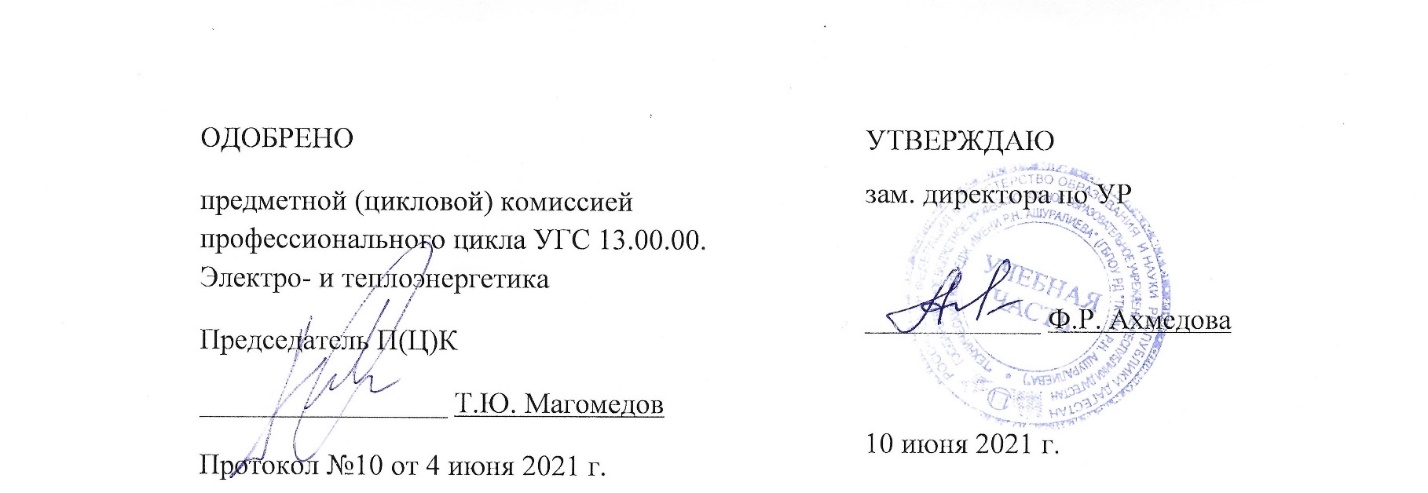 Рабочая программа дисциплины ОП.01 Инженерная графика разработана на основе:Федерального государственного образовательного стандарта среднего профессионального образования по специальности 13.02.03 Электрические станции, сети и системы, утвержденного приказом Министерства образования и науки Российской Федерации № 1248 от 22 декабря 2017 г., (зарегистрирован Министерством юстиции 18 января  2017 г. № 49678);с учетом:Примерной основной образовательной программы по специальности 13.02.03 Электрические станции, сети и системы разработанной Федеральным учебно-методическим объединением в системе среднего профессионального образования по укрупненным группам профессий, специальностей 13.00.00 Электро- и теплоэнергетика в соответствии с рабочим учебным планом образовательной организации на 2021/2022 учебный год.Разработчик:Шихалиев Хизри Беркиханович, преподаватель дисциплин профессионального цикла ГБПОУ  РД «Технический колледж им. Р.Н. Ашуралиева».Рецензенты / эксперты:Рашитханов Арип Таймасханович, зам. заведующего кафедрой Электроэнергетики и возобновляемых источников энергии ФГБОУ ВО «Дагестанский государственный технический университет»;Агаев Улуби Ахмедович, преподаватель ГБПОУ РД «Технический колледж им. Р.Н. Ашуралиева»© Шихалиев Хизри Беркиханович 2021© ГБПОУ  РД «Технический колледж им. Р.Н. Ашуралиева» 2021СОДЕРЖАНИЕОБЩАЯ ХАРАКТЕРИСТИКА ПРИМЕРНОЙ РАБОЧЕЙ ПРОГРАММЫ УЧЕБНОЙ ДИСЦИПЛИНЫ «Инженерная графика» 1.1. Место дисциплины в структуре основной образовательной программы.Учебная дисциплина «Инженерная графика» является обязательной частью общепрофессионального цикла примерной основной образовательной программы в соответствии с ФГОС по специальности СПО 13.02.03 Электрические станции, сети и системы. Учебная дисциплина «Инженерная графика» обеспечивает формирование профессиональных и общих компетенций по всем видам деятельности ФГОС по специальности 13.02.03 Электрические станции, сети и системы. Особое значение дисциплина имеет при формировании и развитии ОК.   1.2. Цель и планируемые результаты освоения дисциплины.В рамках программы учебной дисциплины обучающимися осваиваются умения и знания:2. Структура и содержание учебной дисциплины ОП 01. Инженерная графика2.1. Объем учебной дисциплины и виды учебной работы 2.2. Тематический план и содержание учебной дисциплины ОП 01. Инженерная графика3. Условия реализации программы учебной дисциплины ОП 01. Инженерная графика3.1. Для реализации программы учебной дисциплины должны быть предусмотрены следующие специальные помещения:Кабинет «Инженерная графика», оснащенный оборудованием: посадочные мест по количеству обучающихся; стулья; доска классная, образцы чертежей по курсу машиностроительного и технического черчения; объемные модели геометрических фигур и тел; рабочее место преподавателя; техническими средствами обучения: компьютер с лицензионно-программным обеспечением и мультимедийный проектор; экран проекционный.Компьютерный класс с ПК для каждого студента и преподавателя, посадочные места для студентов и преподавателя, принтер.3.2. Информационное обеспечение реализации программыДля реализации программы библиотечный фонд образовательной организации должен иметь печатные и/или электронные образовательные и информационные ресурсы, рекомендуемых для использования в образовательном процессе.Печатные изданияБродский А.М., Фазлулин Э.М., Халдинов В.А. Инженерная графика. ИЦ Академия, 2013.Бродский А.М., Фазлулин Э.М., Халдинов В.А., Практикум по инженерной графике. ИЦ Академия, 2013         3.2.2 Электронные издания (электронные ресурсы):«Инженерная графика» электронный образовательный ресурс - М., ИЦ «Академия» 2013       2.  Профессиональная разработка технической документации - http://www.swrit.ru/gost-eskd.html - стандарты ЕСКД4. Контроль и оценка результатов освоения учебной дисциплины.ОБЩАЯ ХАРАКТЕРИСТИКА ПРИМЕРНОЙ РАБОЧЕЙ ПРОГРАММЫ УЧЕБНОЙ ДИСЦИПЛИНЫСТРУКТУРА И СОДЕРЖАНИЕ УЧЕБНОЙ ДИСЦИПЛИНЫ УСЛОВИЯ РЕАЛИЗАЦИИ ПРОГРАММЫ УЧЕБНОЙ ДИСЦИПЛИНЫКОНТРОЛЬ И ОЦЕНКА РЕЗУЛЬТАТОВ ОСВОЕНИЯ УЧЕБНОЙ ДИСЦИПЛИНЫ Код ОК, ПКУменияЗнанияОК 01, 02, 04, 05, 09ПК 1.5 - 1.6, 2.3,3.1 - 3.5,4.1, 5.1- выполнять графические изображения технологического оборудования и технологических схем в ручной и машинной графиках: выполнять комплексные чертежи геометрических тел и проекции точек, лежащих на их поверхности, в ручной и машинной графиках;- выполнять эскизы, технические рисунки и чертежи деталей, их элементов, узлов в ручной и машинной графиках;- оформлять технологическую и конструкторскую документацию в соответствии с действующей нормативно-технической документацией;- читать чертежи, технологические схемы, спецификации и технологическую документацию по профилю специальности;- законы, методы и приемы проекционного черчения;- классы точности и их обозначение на чертежах;- правила оформления и чтения конструкторской и технологической документации;- правила выполнения чертежей, технических рисунков, эскизов и схем, геометрические построения и правила вычерчивания технических деталей;- способы графического представления технологического оборудования и выполнения технологических схем в ручной и машинной графиках;- технику и принципы нанесения размеров;- типы и назначение спецификаций, правила их чтения и составления;- требования государственных стандартов Единой системы конструкторской документации (далее - ЕСКД) и Единой системы технологической документации (далее - ЕСТД);Вид учебной работы                                      Объем в часах для старшего техника электрикаОбъем образовательной программы93в том числе:Теоретическое обучение 3Практические занятия80Самостоятельная работа обучающегося 8Промежуточная аттестация2Наименование разделов и темСодержание учебного материала, лабораторные работы и практические занятия, самостоятельная работа обучающихся, курсовой проектОбъем в часах для техника электрикаКоды компетенций, формированию которых способствует элемент программы Раздел 1. Геометрическое черчение Раздел 1. Геометрическое черчениеТема 1.1Оформление чертежей Содержание:6ОК 01, 02, 04, 05, 09, ПК 1.5, 2.3Тема 1.1Оформление чертежей Оформление чертежей, линии чертежа. Изучение требований ГОСТ 2.301-68.Форматы;ГОСТ 2.1004-2006. Основные надписи;ГОСТ 2.109-73. Общие требования к чертежам;ГОСТ 2.303-68. Линии.6ОК 01, 02, 04, 05, 09, ПК 1.5, 2.3Тема 1.2Выполнение надписей на чертежах Содержание:4ОК 01, 02, 04, 05, 09, ПК 1.5, 2.3Тема 1.2Выполнение надписей на чертежах Чертежный шрифт (Выполнение надписей шрифтом 2,5; 3,5; 5; 7; 10). Изучение требований ГОСТ 2.304-81. Шрифты чертежные.4ОК 01, 02, 04, 05, 09, ПК 1.5, 2.3Тема 1.3 Нанесение размеров на чертежахСодержание:2ОК 01, 02, 04, 05, 09, ПК 1.5, 2.3Тема 1.3 Нанесение размеров на чертежахИзучение требований ГОСТ 2.307-2011. Нанесение размеров и предельных отклонений. Нанесение размеров на чертежах2ОК 01, 02, 04, 05, 09, ПК 1.5, 2.3Самостоятельная работа обучающегося 4Тема 1.4Приемы вычерчивания контуров технических деталейСодержание:3ОК 01, 02, 04, 05, 09, ПК 1.5, 2.3Тема 1.4Приемы вычерчивания контуров технических деталейПроработка и систематизация изученного материала, завершение графической работы. Приемы вычерчивания контуров технических деталей (деление окружности на равные части, сопряжения). Графическая работа 1. Деталь3ОК 01, 02, 04, 05, 09, ПК 1.5, 2.3 Раздел 2. Проекционное черчение Раздел 2. Проекционное черчениеТема 2.1Проецирование точкиСодержание:4ОК 01, 02, 04, 05, 09, ПК 1.5, 2.3Тема 2.1Проецирование точкиКомплексный чертеж точки (Построение комплексного чертежа точки). Завершение упр. Проработка и систематизация изученного материала.4ОК 01, 02, 04, 05, 09, ПК 1.5, 2.3Тема 2.2Проецирование отрезка прямой линии и плоскостиСодержание:2ОК 01, 02, 04, 05, 09, ПК 1.5, 2.3Тема 2.2Проецирование отрезка прямой линии и плоскостиПроецирование отрезков прямых линий по заданным координатам.  Проецирование плоскостей и плоских фигур по заданным координатам. Завершение упр. Проработка и систематизация 2ОК 01, 02, 04, 05, 09, ПК 1.5, 2.3Тема 2.3Проецирование геометрических телСодержание:4ОК 01, 02, 04, 05, 09, ПК 1.5, 2.3Тема 2.3Проецирование геометрических телГрафическая работа 2. Геометрические тела (комплексные чертежи геометрических тел с нахождением точек на их поверхности). Графическая работа 3. Модель (выполнение комплексного чертежа модели с натуры).4ОК 01, 02, 04, 05, 09, ПК 1.5, 2.3Тема 2.4 Аксонометрические проекцииСодержание:6ОК 01, 02, 04, 05, 09, ПК 1.5, 2.3Тема 2.4 Аксонометрические проекцииИзучение требований ГОСТ 2.317-68. Аксонометрические проекции. Аксонометрические изображения геометрических тел. Построение плоских фигур в изометрии.6ОК 01, 02, 04, 05, 09, ПК 1.5, 2.3Тема 2.5 Техническое  рисование Содержание:2ОК 01, 02, 04, 05, 09, ПК 1.5, 2.3Тема 2.5 Техническое  рисование Технический рисунок (Выполнение рисунков плоских фигур, геометрических тел и моделей).2ОК 01, 02, 04, 05, 09, ПК 1.5, 2.3  Раздел 3. Машиностроительное черчение  Раздел 3. Машиностроительное черчениеТема 3.1 Виды, разрезы, сечения.Содержание:4ОК 01, 02, 04, 05, 09, ПК 1.5, 2.3Тема 3.1 Виды, разрезы, сечения.Знакомство со стандартами ЕСКД. Изучение требований ГОСТ 2.305-2008. Изображения - виды, разрезы, сечения. Изучение требований ГОСТ 2.306-68. Обозначения графические материалов и правила их нанесения на чертежах. Простые и сложные разрезы.4ОК 01, 02, 04, 05, 09, ПК 1.5, 2.3Тема 3.2Разъемные и неразъемные соединения деталейСодержание:6ОК 01, 02, 04, 05, 09, ПК 1.5, 2.3Тема 3.2Разъемные и неразъемные соединения деталейОбозначение резьбы. Стандартные резьбовые изделия. Резьбовые соединения. Изучение требований ГОСТ 2.311-68. Обозначение резьбы.Графическая работа 4.  Резьбовые соединения.Условные изображения и обозначения швов сварных соединений. Изучение требований ГОСТ 2.312-72. Графическая работа 5.  Сварные соединения. 6ОК 01, 02, 04, 05, 09, ПК 1.5, 2.3Тема 3.3Эскизы деталей и рабочие чертежиСодержание:4ОК 01, 02, 04, 05, 09, ПК 1.5, 2.3Тема 3.3Эскизы деталей и рабочие чертежиЭскиз детали (Выполнение эскиза детали с резьбой с применением простого разреза, сечения). Изучение требований ГОСТ 2.309-73*. Обозначение шероховатости поверхности. Обозначение классов точности. Рабочий чертеж детали.4ОК 01, 02, 04, 05, 09, ПК 1.5, 2.3Тема 3.4Чтение и деталирование сборочных чертежейСодержание:8ПК 1.5, 2.3,4.1Тема 3.4Чтение и деталирование сборочных чертежейГрафическая работа 6. Деталирование (Разработка рабочих чертежей деталей по сборочному чертежу изделия, состоящего из 4…10 деталей). Изучение требований ГОСТ 2.108-68. Спецификация; ГОСТ 2.109-73. Сборочные чертежи;ГОСТ 2.105-95. Общие требования к текстовым документам.8ПК 1.5, 2.3,4.1                                                    Раздел 4. Компьютерная графика                                                    Раздел 4. Компьютерная графикаТема 4.1Выполнение схем и чертежей по специальностиСодержание:20 ОК 01, 02, 04, 05, 09, ПК 1.5 - 1.6, 2.3, 3.1 - 3.5, 4.1, 5.1Тема 4.1Выполнение схем и чертежей по специальностиУпр. Приемы работы с программами. (Splan и AutoCAD).Изучение требований ГОСТ 2.702-75. Правила выполнения электрических схем;ГОСТ 2.703-68. Обозначения условные графические в схемах;ГОСТ 2.701-2008. Схемы. Виды и типы. Общие требования к выполнению;ГОСТ 2.722-68*. Обозначения условные графические в схемах. Машины электрические;ГОСТ 2.747-68*. Обозначения условные графические в схемах.Графическая работа 7.  Условные графические обозначения в электрических схемах.Графическая работа 8.  Схема электрическая принципиальная (Splan).Графическая работа 9.  Схема электрическая принципиальная (AutoCAD).Графическая работа 10. План и разрез ОРУ (AutoCAD).20 ОК 01, 02, 04, 05, 09, ПК 1.5 - 1.6, 2.3, 3.1 - 3.5, 4.1, 5.1Самостоятельная работа обучающегося 4Тема 4.2Требования ЕСКД и ЕСТДСодержание:8ОК 01, 02, 04, 05, 09, ПК 1.5, 2.3, 3.1 - 3.5, 4.1, 5.1Тема 4.2Требования ЕСКД и ЕСТДТребования ЕСКД и ЕСТД. Классы и группы стандартов. Изучение требований ГОСТ3.1128-93. ЕСТД. Общие правила выполнения графических технологических документов. Оформление курсовых и дипломных проектов (AutoCAD).8ОК 01, 02, 04, 05, 09, ПК 1.5, 2.3, 3.1 - 3.5, 4.1, 5.1Дифференцированный зачетДифференцированный зачет2ИТОГОИТОГО93Результаты обученияКритерии оценкиМетоды оценкиПеречень знаний, осваиваемых в рамках дисциплины:- законы, методы и приемы проекционного черчения;- классы точности и их обозначение на чертежах;- правила оформления и чтения конструкторской и технологической документации;- правила выполнения чертежей, технических рисунков, эскизов и схем, геометрические построения и правила вычерчивания технических деталей;- способы графического представления технологического оборудования и выполнения технологических схем в ручной и машинной графиках;- технику и принципы нанесения размеров;- типы и назначение спецификаций, правила их чтения и составления;- требования государственных стандартов Единой системы конструкторской документации (далее - ЕСКД) и Единой системы технологической документации (далее - ЕСТД).Перечень умений, осваиваемых в рамках дисциплины:- выполнять графические изображения технологического оборудования и технологических схем в ручной и машинной графиках: выполнять комплексные чертежи геометрических тел и проекции точек, лежащих на их поверхности, в ручной и машинной графиках;- выполнять эскизы, технические рисунки и чертежи деталей, их элементов, узлов в ручной и машинной графиках;- оформлять технологическую и конструкторскую документацию в соответствии с действующей нормативно-технической документацией;- читать чертежи, технологические схемы, спецификации и технологическую документацию по профилю специальности.- оформляет конструкторскую документацию в соответствии с действующей нормативно-технической документацией;- читает чертежи и конструкторскую документацию по профилю специальности;- применяет методы и приёмы проекционного черчения;- соотносит классы точности и их обозначение на чертежах;- выполняет правила оформления и чтения конструкторской и технологической документации;- выполняет правила выполнения чертежей, технических рисунков, эскизов;- выполняет геометрические построения и правила вычерчивания технических деталей;- соблюдает технику и принципы нанесения размеров;- соотносит типы и назначение спецификаций, правила их чтения и составления;- выполняет чертежи в соответствии с требования государственных стандартов ЕСКД и ЕСТД;- выполняет чертежи машиностроительных изделий.- тестирования;- выполнение графических работ;- упражнения;- устный опрос.